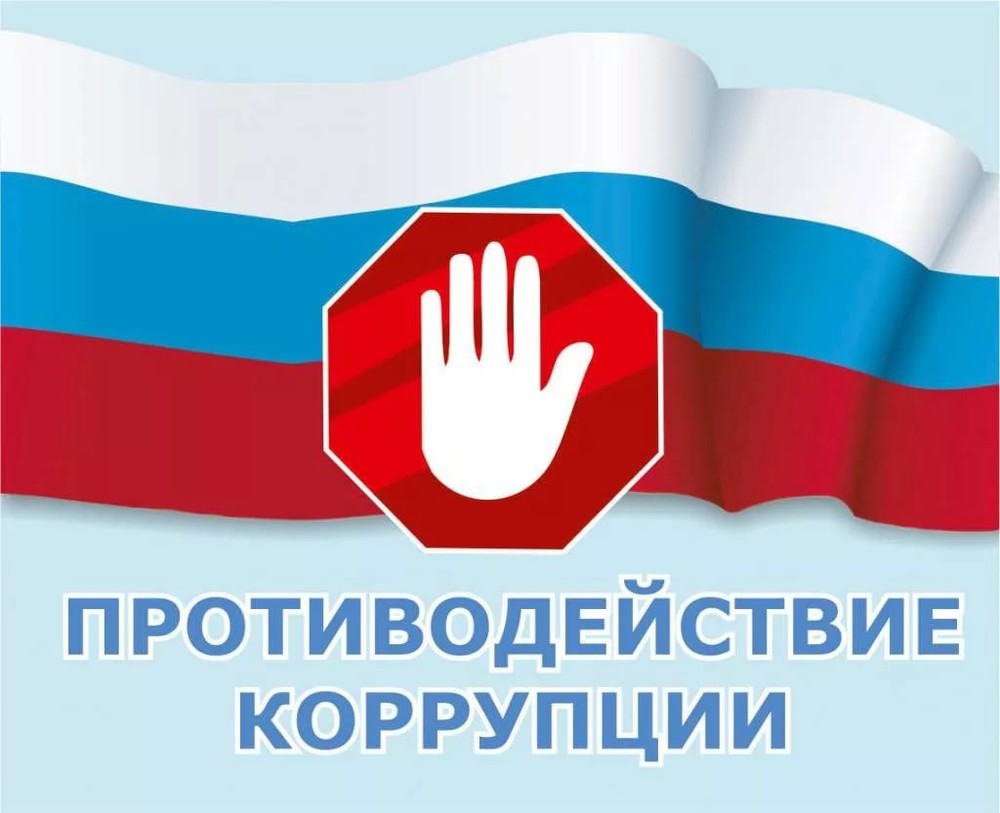 Контакты для обращений граждан по вопросам коррупции в образовательном учреждении:e-mail: cmhk@yandex.ruтелефон: +7(343) 371-43-41